REGULAMINprzyznawania Odznaki Absolwenta kierunku Bezpieczeństwo Wewnętrzne Państwowej Uczelni im. Stefana Batorego § 1Odznaka jest odznaczeniem (zgodna ze wzorem wg załącznika nr 1) jednorazowym i jednostopniowym.Prawo do odznaki przysługuje corocznie najlepszym dziesięciu absolwentom kierunku Bezpieczeństwo Wewnętrzne studiów licencjackich PUSB (po pięciu 
z trybu studiów stacjonarnych oraz pięciu z trybu studiów niestacjonarnych).Przez najlepszych absolwentów rozumie się osoby, które kolejno uzyskały najwyższy ostateczny wynik studiów liczony zgodnie z zasadami ujętymi 
w regulaminie studiów obowiązującym w PUSB.§ 2Dziekan Kolegium Społeczno-Ekonomicznego PUSB sporządza imienny wniosek do Rektora o przyznanie Odznaki Absolwenta kierunku Bezpieczeństwo Wewnętrzne dla najlepszych dziesięciu absolwentów każdego rocznika.Biuro Obsługi Studenta odpowiedzialne jest za prowadzenie ewidencji list absolwentów oraz wydanych odznak z numeryczną legitymacją.§ 3Do każdej odznaki przypisana jest imienna legitymacja (zgodna ze wzorem 
wg załącznika nr 2 zawierająca kolejny numer, opatrzona pieczęcią PUSB 
i podpisem Rektora, uprawniająca do noszenia odznaczenia.Wręczenie odznaki odbywa się podczas najbliższej inauguracji roku akademickiego lub w innym wyznaczonym przez Rektora terminie, 
po zakończonych studiach.Odznakę nosi się do wizytowego ubioru cywilnego w jego lewej klapie.§ 4W przypadku utraty odznaki, PUSB, może ponownie ją wydać na prośbę absolwenta. Wydanie odznaki następuje za zwrotem kosztów jej wytworzenia.Zmiany do niniejszego regulaminu wprowadza Rektor Państwowej Uczelni 
im. Stefana Batorego w formie zarządzenia.Załącznik nr 1 Regulaminu przyznawania Odznaki Absolwenta kierunku Bezpieczeństwo Wewnętrzne Państwowej Uczelni im. Stefana Batorego – wzór Odznaki Absolwenta kierunku Bezpieczeństwo Wewnętrzne.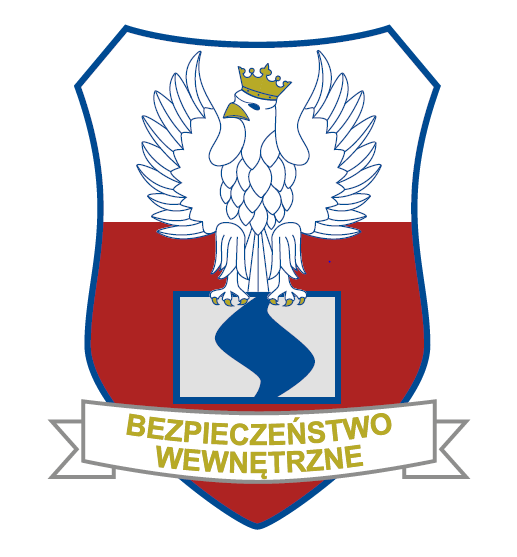 Opis odznaki Absolwenta kierunku Bezpieczeństwo Wewnętrzne PUSB.Odznaka posiada formę tarczy herbowej o dwukolorowym polu: białym u góry i czerwonym w dolnej części. Na złączu pól umieszczony jest orzeł w złotej koronie trzymający w szponach (złotych) pierwsze logo Państwowej Uczelni im. Stefana Batorego. Poniżej znajduje się biała szarfa z bocznymi zwieńczeniami i umieszczonym napisem dużymi literami barwy złotej: BEZPIECZEŃSTWO WEWNĘTRZNE.Wymiary odznaki: wysokość 25 mm, szerokość 21 mm.Wykonanie: nadruk na aluminium, pokrycie epoxy. Załącznik nr 2 Regulaminu przyznawania Odznaki Absolwenta kierunku Bezpieczeństwo Wewnętrzne Państwowej Uczelni im. Stefana Batorego– wzór legitymacji przyznanej Odznaki Absolwenta kierunku Bezpieczeństwo Wewnętrzne.Zaz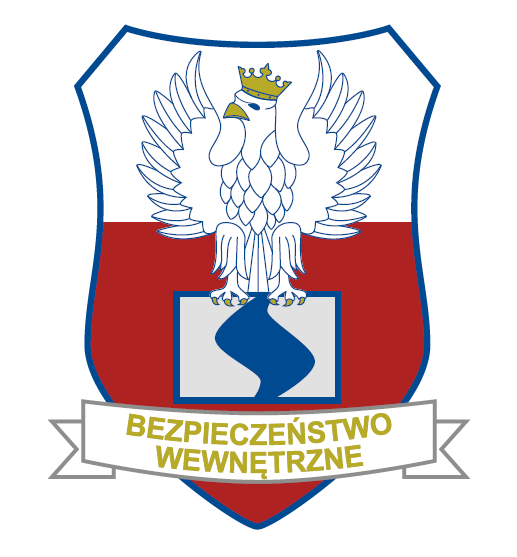 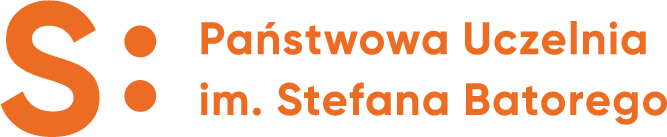 